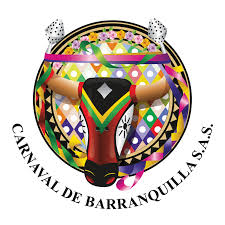 ReglamentoNoche de Orquestas 2023Baila la Calle… ¡Que viva la música de Carnaval!El carnaval de Barranquilla es la mayor fiesta patrimonial del país porque en ella no solo se expresan y viven las auténticas expresiones de nuestra región, sino que en ella vibran las distintas expresiones musicales de Colombia así como del gran Caribe. La música carnavalera es la música folclórica y popular que pone a bailar y gozar a los carnavaleros; sin ella no habría cumbiambas ni comparsas ni bailes de verbenas y salones ni carnaval. Y son decenas de artistas,  conjuntos musicales y orquestas tropicales que compiten por ponernos a gozar y recibir la gratitud y el reconocimiento de los carnavaleros; por destacarse y ser los mejores en cada uno de los géneros musicales agrupados en las distintas categorías musicales: folclor, tropical, vallenato, salsa, merengue y música urbana y ganar el mayor reconocimiento de las fiestas: un Congo de Oro.Noche de Orquestas nació con el propósito de salvaguardar la música de tradición y las nuevas canciones del carnaval, y con el objetivo de ofrecer a los barranquilleros un nuevo espacio musical para que pudieran gozar y apreciar a las nuevas agrupaciones y artistas de la ciudad y región, las cuales, a su vez, reclamaban una oportunidad para poder mostrarse y promocionar su gran calidad artística y musical y, además,  ganar un cupo para participar en el Festival de Orquesta. La primera Noche de Orquestas, nació como “Noche Barranquillera” en el 2004 por iniciativa del insigne maestro, Roberto de Castro, y se efectuó en la calle Murillo, y desde su creación han actuado en su escenario numerosas agrupaciones musicales no solo de la ciudad, sino de la región Caribe, del interior del país y hasta del extranjero, que han puesto en alto y enriquecido la música de carnaval.Participar en Noche de Orquestas - ¡Baila la Calle!, la mayor pista de baile del carnaval, no solo es el escenario ideal para darse a conocer y conquistar el corazón y gusto musical de los barranquilleros, sino también, para ganarse el Congo de Oro en su respectiva categoría musical y en el concurso de la Canción Inédita Antonio María Peñaloza, y asegurar un cupo en el Festiorquestas siguiente. Por todo esto, participar en Noche de Orquestas es un factor de prestigio musical.I. Objetivos de Noche de Orquestas Baila la CalleEl Festival NOCHE DE ORQUESTAS BAILA LA CALLE 2023 tiene como propósito salvaguardar la música popular, folclórica y urbana, propias del Carnaval de Barranquilla, Patrimonio Cultural de Colombia y de la Humanidad (UNESCO 2003). Celebrar la vida y propiciar el reencuentro de los barranquilleros y visitantes en la pista más grande de música y baile del Carnaval, la calle 50, guardando las medidas de bioseguridad establecidas por el Gobierno Nacional, el Distrital y  la OMS.Estimular la creación de música de Carnaval de raíz folclórica, popular o urbana tendiente a enriquecer nuestro repertorio musical, al tenor de los objetivos y contenidos del Plan Especial de Salvaguarda, PES. Reconocer los aportes y contribuciones de los músicos, arreglistas, compositores de la región a la cultura musical del Caribe y del Carnaval de Barranquilla.  II. De los participantes y categorías 1- Podrán presentarse en Noche de Orquestas, Baila la Calle, a realizarse los días 17 y 18 de febrero de 2023, todas las orquestas, conjuntos, agrupaciones y artistas de cualquier género o subgénero de música que reúnan los méritos de calidad para hacerlo, conforme al presente reglamento, previa inscripción y selección por parte de la organización del Festival.  2- Las categorías musicales establecidas para este festival musical son las mismas del Festival de Orquestas:Música Folclórica. Se refiere a la música tradicional que identifica al Caribe colombiano (cumbia, gaita, porro, bullerengue, chandé, chalupa, mapalé, etc.), interpretadas por las agrupaciones de pitos y tambores, que hacen música de raíz o proyección folclórica.Música Tropical. Abarca todas las músicas y ritmos propios de la región Caribe colombiana y del Carnaval de Barranquilla (cumbia, porro, merecumbé, chandé, chalupa, mapalé, guaracha, joeson, tropipop,  etc.) en formato orquestal.Música Vallenata.  Abarca a los aires tradicionales de la región (paseo, son, merengue y puya), así como sus nuevas corrientes, teniendo dentro de su formato orquestal el acordeón, la caja y la guacharaca como instrumentación básica.Salsa. - Categoría para las agrupaciones que interpretan los diversos ritmos de origen cubano y afroantillano como el son cubano, la pachanga, el guaguancó, el mambo, la timba, el boogaloo, la bomba, la plena, el latinjazz, la bachata, el fusón y demás ritmos y fusiones afroantillanas.Merengue. Término que identifica al merengue dominicano y a sus derivados (tecnomerengue, house, mamwalli, ragga).Música Urbana. Esta categoría abarca a todos las músicas y géneros urbanos, a saber: champeta, reguetón, hip hop, rap, fusiones de música urbana, etc., así como las nuevas sonoridades, fusiones de música electrónica con raíces folclóricas.3- Las agrupaciones interesadas en participar en este certamen, deberán inscribirse en una sola de las categorías musicales establecidas en el Festival (tropical, folclórica, vallenato, salsa, merengue y urbano), donde deberán interpretar tres obras dentro de su estilo y géneros característicos, y, además, deberán presentar de manera obligatoria una canción inédita.4. Todas las agrupaciones musicales, podrán interpretar en su categoría un tema en otro ritmo o fusión, siempre y cuando con ello la agrupación no pierda su esencia o estilo orquestal original. Todas las combinaciones o fusiones rítmicas deberán respetar un 51% de los ritmos originales en los cuales se compite.III. De las inscripciones 1. Las inscripciones para participar en Noche de Orquesta, Baila la Calle, podrán realizarse a través del siguiente correo electrónico: nochedeorquestascarnaval@gmail.com.Apertura convocatoria: enero 10 de 2023Cierre de convocatoria: febrero 10 de 2023 2. Los interesados en postularse deberán diligenciar el formulario correspondiente, y anexar para ello: Una fotografía del grupo y una reseña del mismo con una extensión máxima de una página tamaño carta.  Un plan de la orquesta o rider (documento en el que se detallan las necesidades técnicas de un artista/banda para realizar adecuadamente su espectáculo) con el lugar exacto de cada instrumentista. Los nombres de las tres obras por interpretar, con los créditos de autor respectivo (música y letra).  Los audios o videos más recientes, alojados en su página web o en las redes sociales más conocidas como Youtube, Facebook, Instagram, etc.El nombre de cada uno de los participantes con su identificación y celilar respectivos. Adjuntar el formulario de la canción inédita.3. El número de integrantes por banda o agrupación será mínimo de cinco músicos, y máximo de 20 (o más) sin incluir el cuerpo de bailarines. 4. Las inscripciones no garantizan la participación de la agrupación en el evento. Para garantizar la calidad del evento, se realizará una preselección, para lo cual sólo se tendrán en cuenta a los grupos que demuestren una trayectoria mínima de un (1) año de antigüedad y presencia en la Web.  5. En las inscripciones se espera que todos los temas sean originarios o propios de las agrupaciones o artistas inscritos; no obstante, de no ser así, se aceptará solo un cóver, una canción originaria o derivada y una canción inédita.  Nota: Se denomina obra inédita a toda canción que aún no ha sido difundida o dada a conocer al público por ninguno de los medios tradicionales o a través de las redes sociales; obra originaria, a la primigeniamente creada y protegida por el derecho de autor (D.A.); obra derivada, a la canción creada a partir de otra, significativamente diferente y digna de ser registrada en el D.A.; cóver, versión diferente de un tema musical que fue registrado anteriormente por otro artista u orquesta.6. Serán causales de descalificación automática el enviar el material de inscripción incompleto o fuera del tiempo límite establecido para su envío; e Incumplir, omitir o desconocer voluntaria o involuntariamente cualquiera de las normas establecidas en este Reglamento.  7. Un comité evaluador designado por Carnaval de Barranquilla S. A. S. escogerá a las agrupaciones basándose en los siguientes criterios: trayectoria, discografía (las agrupaciones que hayan grabado uno o más trabajos discográficos tendrán prioridad sobre las que no lo hayan hecho), calidad orquestal y nivel musical de sus integrantes y clasificación en redes sociales.IV. De la presentación y actuación 1- Las presentaciones se harán en una sola sesión de 12 minutos, con los cortes respectivos para cada canción. En caso de extenderse en el tiempo estipulado, podría ser penalizado o descalificado por el jurado. 2- En ningún caso se aceptarán solistas o bandas con pistas o secuencias que sustituyan el acompañamiento instrumental. Solo se permitirán secuencias siempre y cuando estas sean parte integral de la propuesta artística y creativa. En caso de que una banda use secuencias, cajas de ritmos o samplers deberán hacerlo saber al momento de registro y a los responsables del sonido del evento. 3- El horario de presentación de cada agrupación será informado con la debida anticipación a los representantes (mánagers) o directores de los grupos inscritos. Para brindar al público asistente una programación amena y variada, la organización tratará de ubicar a los grupos en una hora adecuada, alternándolos según los géneros musicales que ejecuten.  4- Las agrupaciones concursantes deberán respetar las canciones y géneros inscritos. Cualquier cambio no autorizado podría significar la descalificación en el festival por parte del jurado.  5- Ninguna agrupación podrá imponer a la organización el uso de equipos e instrumentos musicales diferentes al backline que esta coloca a disposición de los músicos para aminorar el tiempo de acomodación entre grupo y grupo, y ofrecer igualdad de condiciones a los participantes. El backline es el término usado para referirse tanto a los equipos de amplificación que se sitúan en el escenario (monitores para los músicos y cantantes, amplificadores de guitarras y bajos) como a los instrumentos musicales directos (batería, guitarras, bajos y pianos), y material mobiliario (atriles, mesas, flight cases, etc.).6- Los cóveres que no sean más que calcos discográficos o interpretaciones de canciones exactamente iguales a las grabaciones conocidas u originales de artistas o agrupaciones nacionales o internacionales (en ritmo, arreglos y tonalidad) serán penalizadas según criterios del jurado. 7- Las canciones inéditas serán anunciadas por el presentador, resaltando el nombre de los autores de la letra, la música y el arreglo musical. 9- El día del certamen los participantes deberán llegar con una hora de anticipación al sitio de presentación, tiempo durante el cual deberán afinar sus instrumentos y prepararse para su actuación. La agrupación que no se presente en la hora prevista podrá hacerlo después de la última agrupación programada. 10- No se admitirá modificación alguna en cuanto al nombre de los integrantes inscritos formalmente, salvo caso fortuito o fuerza mayor debidamente comprobada. 11- Ningún músico podrá hacer parte de dos agrupaciones musicales del mismo género. En caso de hacerlo, se descalificará automáticamente a la segunda agrupación donde haya actuado.V. Del jurado y de los criterios de evaluación 1- Carnaval S. A. S.  designará un grupo de jurados impares integrado por cinco (5) profesionales de reconocida trayectoria en el ámbito artístico y musical de la ciudad o la región, para evaluar y elegir autónomamente los grupos ganadores en las distintas categorías. El jurado calificador actuará desde el inicio del evento hasta la presentación de la última agrupación. 2- El fallo del jurado será único, inmodificable e inapelable y será entregado por el jurado al presentador del evento inmediatamente termine el concurso para el conocimiento de los participantes y del público en general. La votación final de los jurados será certificada por un Notario Público que dará fe de las mismas. 3- Los criterios de evaluación del concurso de orquestas y agrupaciones musicales serán los siguientes:  Criterios de selección de la canción inédita. Ver reglamento anexo de la Canción inédita. VI. De los premios 1.  Las agrupaciones ganadoras del Festival Noche de Orquestas 2023 recibirán en su respectiva categoría musical:Un Congo de Oro Noche de Orquestas 2023.$ 2.000.000 COP en distribución y marketing, promoción, publishing y posicionamiento musical, a través de acuerdos digitales directos propios de Dinastía Market Inc.., primera agregadora digital de la industria musical en Colombia, a través de las principales tiendas de venta de música digital en el mundo (Youtube, Deezer, Spotify, Amazon).El derecho de participar de manera directa en el Festival de Orquestas 2024.2.   La canción inédita ganadora recibirá como premios:Un Congo de Oro Antonio María Peñaloza, que será entregado tanto a los autores de la música y letra, como a la agrupación que la haya presentado e interpretado. La grabación y producción de la misma a cargo de Dinastía Market Inc, la cual deberá ser grabada por la agrupación u orquesta que la haya presentado e interpretado en Noche de Orquestas. El premio cubre solo una canción, la obra ganadora.Parágrafo 1. El haber ganado un Congo de Oro solo en canción inédita no le garantiza a ninguna orquesta o intérprete un cupo directo en el Festival de Orquesta 2024.Parágrafo 2.  Los gastos de transporte y viáticos para la grabación y producción de la canción inédita,  correrán por cuenta de la agrupación ganadora.3. Según criterios del jurado y de los organizadores podrán ser otorgados congos, placas o premios individuales o especiales en las siguientes categorías eventuales:  Mejor agrupación o artista revelaciónMejor artista o agrupación del evento.Mejor solista vocal Mejor solista instrumental Mejor arreglo musical 4. Los premios otorgados por DINASTÍA INC. en marketing, promoción y posicionamiento musical se evidenciarán a través de acuerdos digitales directos con los artistas y agrupaciones ganadoras en cada una de las categorías musicales incluyendo Orquesta Revelación y Canción Inédita, consistentes en:Premio de publishing: Asesoramiento profesional para el equipo del artista ganador, la cual abarcará la administración editorial y conexa de los derechos del artista, tanto en el territorio nacional como en el internacional, es decir, la administración de las licencias de uso de las obras musicales en los diferentes medios. Premio de marketing: con el apoyo y acompañamiento de un equipo altamente calificado, se realizará la promoción y posicionamiento de todos los productos musicales en más de 100 de las principales plataformas digitales (DSP´s) del mundo, asegurando los pitches y la inclusión en playlists, banners, y todos los lanzamientos a través de campañas ADS, redes sociales, verificación de cuentas, estrategias y analytics. Premio distribución digital: es la acreditación del contenido musical en plataformas musicales y de video en el mundo, por medio sistemas de información de última tecnología que permiten distribuir y comercializar la música en más de 250 plataformas, permitiendo que el ganador obtenga las ganancias por la correcta administración y el uso de su música en esas tiendas digitales. Parágrafo. Los premios en marketing, promoción y posicionamiento musical serán otorgados exclusivamente por Dinastía Market Inc., mediante contrato suscrito con las agrupaciones ganadoras de manera libre y según  conveniencias de las partes y no compromete a la organización Carnaval de Barranquila en su firma y ejecución.VII. Prohibiciones  1. Ningún músico, intérprete o acompañante musical podrá ingresar a la pista o escenario sin su debida tapaboca o mascarilla.2. Para evitar cualquier duda o suspicacia que pueda enlodar el trabajo y decisión final del jurado, ningún músico o representante de las agrupaciones concursantes, bajo ningún pretexto, podrá acercarse a la mesa del jurado, ya que esta acción causará su descalificación inmediata. Así mismo, queda prohibido a los músicos de las agrupaciones concursantes, saludar o dirigirse a los miembros de Carnaval de Barranquilla S. A. S. o del jurado, a las autoridades gubernamentales, o a cualquier otra persona, natural o jurídica, como organizadores y patrocinadores, ausente o presente en el público. En caso de violar esta disposición el jurado podrá penalizar o descalificar a la agrupación automáticamente. 3. Ninguna agrupación musical durante la actuación podrá interpretar canciones que atenten contra las buenas costumbres ni contra la moral pública, ni promover la violencia de género, hacer apología a la violencia o al consumo de drogas y al narcotráfico.  4. Ninguna agrupación musical durante la actuación podrá portar propaganda política visible en el vestuario o en los atriles; distribuir material publicitario, ni arengar o hacer publicidad directa a ningún personaje político o movimiento político de la ciudad o el país.  5. Asimismo, se prohíbe el uso de bebidas alcohólicas o sustancias psicoactivas o alucinógenas, por parte de alguno o de todos los miembros del conjunto, al momento de subir al escenario o durante su actuación; violación que podrá motivar la descalificación automática de la agrupación y su presentación para futuros eventos organizados por Carnaval S.A.S6. Cualquier participante que, dentro del desarrollo del evento, a nivel individual o colectivo, propicie escándalo público o participe en hechos que atenten contra la normalidad y la tranquilidad del evento como lanzar objetos, espumas, maicena, cohetes, material pirotécnico; o que agreda de palabra o de hecho, con cualquier tipo de objeto, o que ultraje, calumnie o falte el respeto al público, al jurado y a los organizadores, o a cualquier persona, será descalificado inmediatamente de Noche de Orquestas y sus futuras ediciones. VIII. Compromisos 1.  Medidas de prevención y seguridad para los artistas y orquestas. Además de las medidas generales de higiene y prevención anticovid-19 establecidas por el Gobierno y la organización del Festival para el público en general, toda agrupación musical que quiera concursar en el Festival de Orquestas 2023 deberá respetar las   medidas de higiene y prevención que disponga la organizaciónLas agrupaciones y artistas tendrán, entre otras, las siguientes obligaciones y derechos:   Diligenciar y enviar oportunamente por correo electrónico el formulario de inscripción con material adjunto.  Presentarse en el horario acordado, de acuerdo con el programa o guión pactado con los artistas o los organizadores y el reglamento, y llegar al lugar del escenario con una hora de anticipación.Si tuvieran menores de edad dentro de la agrupación, deberán contar con los permisos del caso, en pro de la protección de los menores. Realizar su actuación conforme a las normas que regulan el festival. Afinar y ajustar los instrumentos antes de subir al escenario. Garantizar en todo momento el buen comportamiento de los músicos e integrantes de la agrupación; evitando cualquier mal comportamiento que pueda poner en peligro la seguridad de los asistentes o la indemnidad de los bienes. Ser tratados con respeto por las personas titulares, los organizadores y el público. Negarse a actuar o alterar su actuación por causa legítima o por razones de fuerza mayor, verbigracia, fallas o calidad del sonido, carencia o insuficiencia de las medidas de seguridad y de bioseguridad requeridas...Recibir la protección necesaria para acceder al escenario, ejecutar el espectáculo y para abandonarlo. Solicitar y recibir a posteriori una copia audiovisual de su actuación.Por el hecho de inscribirse y de ser aceptadas como participantes, todas las agrupaciones ceden a favor de Carnaval S. A. S. la totalidad de los derechos de grabación en video, audio y fotografías que se realicen en el marco del Festival. 2. Compromisos del jurado: Evaluar la presentación musical de cada agrupación o artista bajo los criterios establecidos y no juzgarlos por la fama o trayectoria musical de sus integrantes o sus éxitos de moda. Permanecer en los lugares asignados por la organización del certamen. Certificar por escrito, bajo la gravedad del juramento, que no tienen ningún conflicto de intereses con los participantes y, en fin, con cualquier situación que pueda afectar la selección objetiva del concurso.  El jurado contará con la guía y el acompañamiento permanente de un coordinador de jurados, quien actuará como asesor en lo que respecta a los parámetros y conceptos del concurso; de un asesor o experto musical (opcional) en uno o más géneros musicales, y de un VEEDOR, que velará por la transparencia y actuaciones del proceso evaluativo.    3. Compromisos de Carnaval S. A. S.  La Organización del Festival se compromete a: Cumplir con las medidas y condiciones establecidas por el Gobierno Nacional, Distrital y la OMS para el desarrollo del Festival y toda clase de eventos público; entre otras, mantener la distancia de seguridad entre los músicos y artistas en escenario o fuera del mismo; poner a disposición de las orquestas y agrupaciones musicales dispensadores de geles alcohólicos o desinfectantes...Colocar al servicio de todos los participantes un backline base de excelente calidad. Los músicos subirán al escenario solo con los instrumentos de mano (guitarra, bajo, vientos, percusión menor, etc.). Disponer de un camerino abierto con sillas y espacios adecuados para que los músicos y acompañantes puedan esperar su respectivo turno de presentación, que deben ser respetados por ellos mismos. Para ello la organización designará a una persona guía que tendrá por encargo atender y orientar a la agrupación durante el evento. Suministrar a todos los participantes un refrigerio liviano y bebidas para la hidratación.Cumplir con todas las disposiciones que para este tipo de eventos exigen las autoridades distritales y la ley.Carnaval de Barranquilla S. A. S. no se compromete con el transporte y alojamiento de los participantes, ni con el préstamo de instrumentos de mano o de percusión menor, ni atriles para las presentaciones.Carnaval de Barranquilla S. A. S. se reserva el derecho de grabar cualquier soporte audiovisual, físico o virtual, sobre el Festival para su difusión nacional e internacional, solo con fines promocionales.Dado en Barranquilla, enero 5 de 2023.Contacto:Libardo Berdugo PalmaFestiorquestas Carnaval de BarranquillaWhatsapp: +57 304 640 08 29Afinación y acoplamientoNivel de entonación de los instrumentos y voces de la agrupación durante su actuación.Hasta 20Actuación vocalVocalización,  autenticidad y originalidad de los intérpretes y voces corales.Hasta 10Originalidad y creatividadNivel de  originalidad y creatividad de los arreglos orquestales  (sin plagio alguno) Hasta 30Interpretación (Feeling musical)Dominio técnico y sentimiento con que se interpreta el género y la  música.Hasta 10Puesta en escena y aceptación del públicoGrado de acogida y aclamación que tiene el artista, por su actuación y show en el escenario.Hasta 30TOTALHasta 100